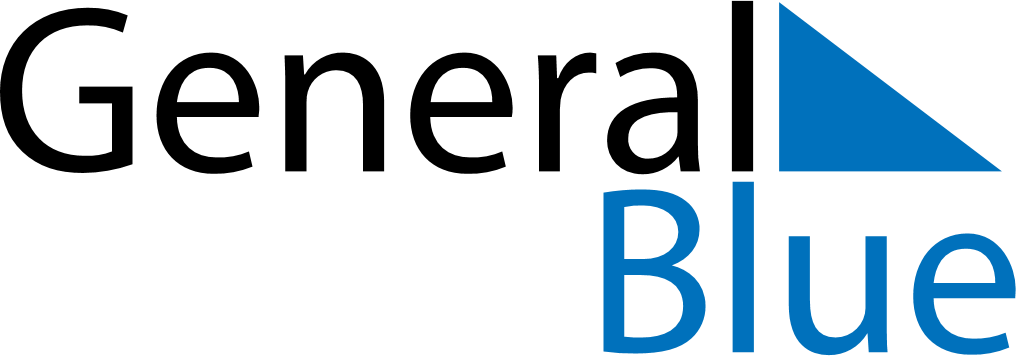 December 2021December 2021December 2021AnguillaAnguillaSundayMondayTuesdayWednesdayThursdayFridaySaturday12345678910111213141516171819202122232425National Heroes and Heroines DayChristmas Day262728293031Boxing DayBoxing Day (substitute day)
Christmas Day (substitute day)